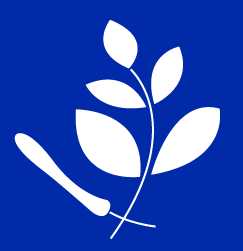 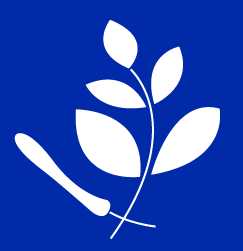 It has been a truly excellent week in school where the children have been studying about famous people. Each class has produced some fantastic work about their person and they have shared many interesting facts with visitors. Famous people studied were:The Reception Class found information about Neil Armstrong, Class 1 – Guy Fawkes; Class 2 – The Queen; Class 3 – Mary Anning;Class 4 – Winston Churchill; Class 5 – David Attenborough;Class 6 – Walt Disney.Each day, I gave pupils clues to a mystery person. I have been very impressed with the children’s enthusiasm as they came up with some excellent suggestions. My famous person was Isambard Kingdom Brunel.Non-Pupil DayJust a reminder that Monday 11th November will be a non-pupil day.Operation Christmas Child ShoeboxesWe will be collecting filled shoe boxes again this year. These shoeboxes are Christmas presents for children around the world who would not otherwise get presents. In the past few years we have collected about 20 filled shoeboxes each year which are sent off with thousands of others from around the country to reach the children by Christmas. If you would like to donate a filled shoebox, details can be obtained from the school office or from the website Samaritans-purse.org.uk/occ. The boxes will be collected from school on Monday 11th November.School DinnersWe politely remind you that school dinners must be paid for in advance. If funds are not received, parents will be contacted and expected to provide a packed lunch instead. Next week, we will be on Week 4 of our menu. School dinners cost £2.30 per day (KS2). Cash PaymentsTo help us as much as possible, please make sure cash payments are put in a named envelope and state the reason for the payment. Separate payments for each purpose would also be of great assistance. If payment is made online, permission slips still need to be returned to the school. Your help is much appreciated. Stay and Play in Reception ClassStay and Play sessions in the Reception Class will continue on Wednesdays for the rest of the Autumn Term. Year 4 Multiplication WorkshopPlease note that sessions for stay and learn for Class 4 will continue from 8.45am to 9.15am for the rest of the Autumn Term. We look forward to seeing you. Mr Moulton.Norfolk AssemblyOn Tuesday 12th November, we will be having a special assembly where pupils who attended the residential visit to Norfolk will share some of their experiences and photos of their time away. Those parents of pupils who attend the visit are welcome to attend. The assembly will start at 2.30pm.Friendship Week/Say No To BullyingThere will be an odd socks day on Thursday 14th November. As part of our special friendship week, we encourage the children to wear odd socks on Thursday 14th November. This will help us to celebrate our uniqueness and individuality. There is no cost for this activity. Thank you for your support and for returning the family questionnaires that have been returned.Mathletics Certificates are awarded once a pupil has earned 1000 points in a single week (a bronze certificate).  Only one certificate is awarded each week, regardless of the amount of points earned.  Five bronze certificates = 1 silver certificate, 20 bronze certificates = gold certificate.  Each award period runs from Monday – Sunday (7pm).  Certificates are printed every other Friday for the previous fortnight. The following certificates have been awarded for the period 11/10/19 – 23/10/19: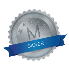 Important DatesAutumn Term - Tuesday 3rd September – Thursday 19th December. Half term: 28th October – 1st NovemberSpring Term – Monday 6th January 2020 - Friday 3rd April. Half term: 17th February – 21st FebruarySummer Term – Monday 20th April – Wednesday 22nd July. Half term: 25th May – 29th MayRemaining Non-pupil days: Monday 11th November, Friday 12th June and Monday 6th July.Other Notable Dates Monday 9th December KS1 - Christmas production dress rehearsal morningTuesday 10th December KS1 Christmas production – afternoon & evening performances                                                         Please note change of date - Thursday 12th December KS2 Christmas production dress rehearsal, morning, afternoon & evening performances.                                                                              Friday 13th December 2.30 p.m. - Rocksteady performance.                                                                                                                                      Tuesday 17th December – Class Christmas parties 							             Thursday 19th December – Christmas lunchAttendance	House PointsClass 3 has been awarded the best attendance with 99.1% They will have an extra 5 minutes playtime to celebrate. Well done to Class 3!Congratulations to this week’s winners who are the Saxons with 265 points.Word Millionaire	Stars of the WeekClass 1- Fred P, Liam H, Amelia-May BClass 2 – Leona R, Shoshana. Tommy RClass 3 – Henry P, Harry C, KaseyClass 4 – Leo D, Scarlett C, Finley HClass 5 – Ethan K, Langelihle,  Ruby C, Class 6 – Amie R, Dexter J, Kyra CWhole School – Amie R, Dexter J, Kyra CAs of 8th November, 2019Well done to these children who have impressed their teachers this week:Reception: Sebastian for settling in so well and his great general knowledge about space. Class 1: William for a huge improvement in his handwriting presentation.Class 2: Mairee-Jai for creating an amazing monarch portrait.Class 3: Lola for good explanations in science.Class 4: Harry for being an inquisitive learner and historian during famous people week.Class 5:Agata for brilliant effort in writing about David Attenborough.Class 6: Luca for being resourceful and reflective when building a roller coaster.Bronze Certificates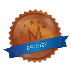 (5 house points awarded) Silver Certificates (10 house points awarded) 	Gold Certificates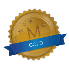 (20 house points awarded) Leo B, Nikolas K, Archie S(x2), Faith N (x2), Jayne N, Arthur B, Lexi B (x3), Lexi C (x2), Sam C (x3), Scarlett C (x2), Daniel, Leo D (x3), Sophia F, Isabelle H (x3), Finley H (x2), Harry H (x2), Julia (x2), Matilda J (x3), Ashlin K (x2), Josh L, Grace L, Kyle M (x3), Darcy P (x2), Bradley R (x2), Isabelle R (x2), Isabelle R (x2), Libby (x3), Uly (x3), Finley W (x3), Noel, Reece, Henry (x2), Gabriel, Allegra, Francis, Tommy R, Ryan R, Layla C (x2), Emma R, Fred P.Sam C, Leo D, Matilda J, Ashlin K, Kyle M, Brooke, Finley W, Libby, Noel, Henry, Allegra, Francis, Samuel C, Noel, 